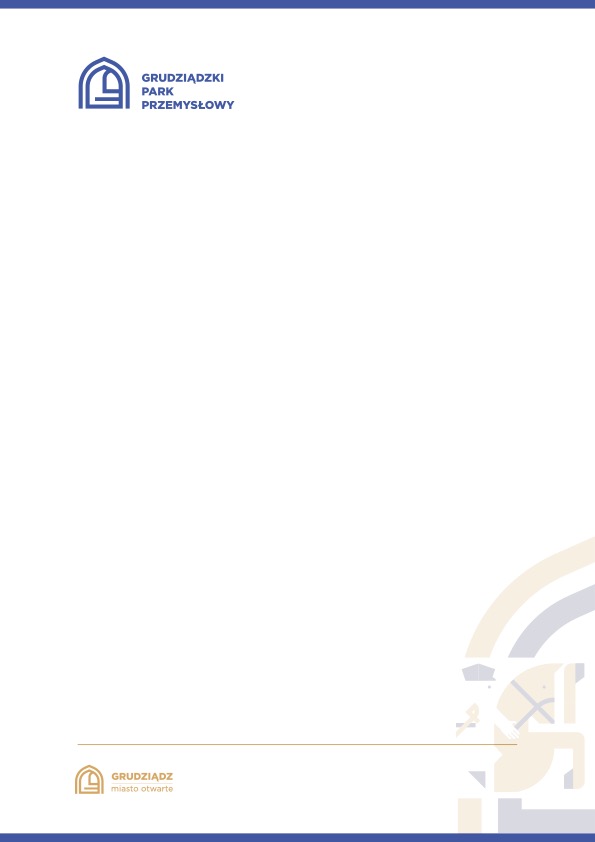 Grudziądz, dnia 21 sierpnia  2023 rokuPN/15/23Dotyczy: Bezgotówkowe, sukcesywne dostawy paliw płynnych w ramach Grupy Zakupowej organizowanej przez GPP Sp. z o.o. Informacje z otwarcia ofertDziałając na podstawie art. 222 ust. 5 ustawy z dnia 11 września 2019 r. - Prawo zamówień publicznych przekazuje następujące informacje z otwarcia ofert:Wykonawca, który złożył ofertę w terminie oraz cena zawarta w ofercie:Lp.Nazwa WykonawcyCena zł brutto PETROJET SP. Z O.O.KIESZEK 52, 26-670 PIONKINIP 7962909473320 449,65 zł